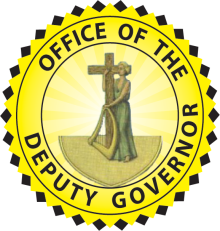 Learning & Development - Human Resources Management Unit Office of the Deputy GovernorAPPLICATION CHECKLISTYour application must be competed and returned to the: The Chairman, National Training and Scholarship Advisory Committee Human Resources Management UnitOffice of the Deputy GovernorP.O Box 292BradesMontserratEmail:  hrmu.training@gov.msYou must correctly fill out the application form and include all documents listed below.  Incomplete applications will not be considered.Please tick documents attached:	Completed Application Form	Offer of Acceptance from an Accredited Institution/University	Programme OutlineProof Tuition and other financial requirement from the institution	Two (2) Forms of Identification inclusive of passport	Two (2) Selected Guarantors	Copies of Qualification	DeclarationThis is to certify that I, ………………………………………………………… have submitted the documents as listed above and the information I have provided are true to the best of my knowledge. ……………………………………				……………Candidate’s Signature						DateTD1 FORMLearning & Development - Human Resources Management Unit Office of the Deputy GovernorAPPLICATION FOR TRAINING AWARDPERSONAL DETAILSSurname:    _____________________________________________________________Forenames: _____________________________________________________________Title:   Miss/Mrs/Mr 					4. Gender:    Male/FemaleDate of Birth (dd/mm/yyyy)       /      /          and       Place of Birth: ________________Nationality:  ____________________________________________________________Home Address:__________________________________________________________           Telephone No:  ______________________     Email:____________________________Telephone Number where you can be reached between 8:00am-4:00pm ________________      8.    Person to be contacted in case of an Emergency:Name:__________________________________________________________________      Address:________________________________________________________________           Telephone No.  _______________________    Email:_____________________________PROFESSIONAL DATA9.   Education Record:If possible attach copies (NOT Originals) of your academic transcripts and certificates.    Indicate any courses currently being taken, expected date of completion, and the qualification to be obtained.  (continue on a separate page, if necessary)10. Employment History(Please list all positions held since completing secondary or tertiary education, starting with most recent) PROPOSED COURSE OF STUDY/JUSTIFICATION11.	Course or Programme Requested, Level (e.g certificate, diploma, degree), Institution and Duration:  (Please indicate whether you have made application and if so, status of application.  If available, attach acceptance letter):Area of study________________________________________________________Level_______________________________________________________________Institution___________________________________________________________Duration____________________________________________________________Application Status ____________________________________________________12.	Anticipated Cost of Training (EC$):						Annual	  Cost $		Duration Total	$Travel Airfare	_______________	_______________      Tuition & other fees			 	______________	      _______________       Maintenance Allowance           	Accommodation 			_______________	      _______________Meals 					_______________	      _______________Transportation  			_______________            _______________       Other costs (specify)				Books…..…………………		_________________	      _______________(ii) …………………………….      		_________________        _______________	  (iii) …………………………….		_________________	      _______________TOTAL (EC$)					=============             =============	13.	If partial funding was offered, would you accept?  Yes      or    No   .    If Yes, how do you propose to supplement this assistance?	GuarantorsPlease provide the names of two (2) guarantors should your application be successful:Personal Statement:Prepare a brief statement, giving reasons for the training requested, including the developmental value to yourself, your organization (if applicable) and the Montserrat Community. (continue on a separate page as required)          	             Signed:							Date:Qualification(class or level)Area(s) of studyDate awardedInstitution and CountryEXAMPLESO’ LevelMathematics and EnglishJune 2003MSS, MontserratBachelor’s DegreeHistoryJune 2000UWI, Cave Hill, BarbadosJob TitleName of OrganisationTime Period(From, To)Summary of DutiesNameNameOccupationOccupationAddressAddressTelephone NoTelephone No